15 февраля  2021 года  прошло очередное  занятие  по социально-бытовой ориентировке   для учащихся  6 «Г» на тему «Утюг. Как правильно им пользоваться?» Цель занятий: 1. Познакомить детей с видами электроутюгов. 2. Формировать знания о правилах пользования утюгом и техникой безопасности с ним. 3.Развивать познавательные процессы. 4. Способствовать социально-трудовой адаптации учащихся.После теоритической  части ребята  соблюдая ТБ при работе  с утюгом   попробовали  погладить вещь. 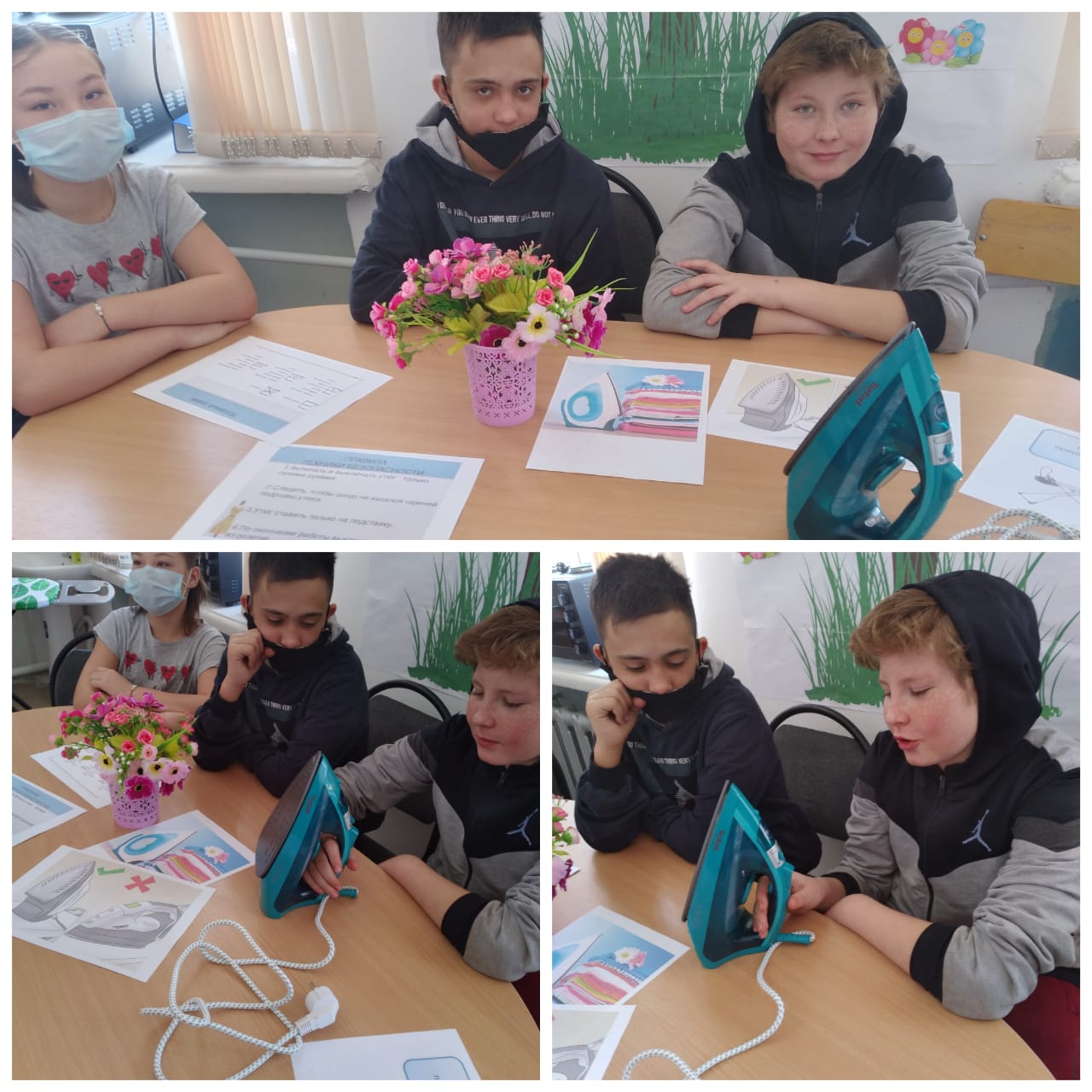 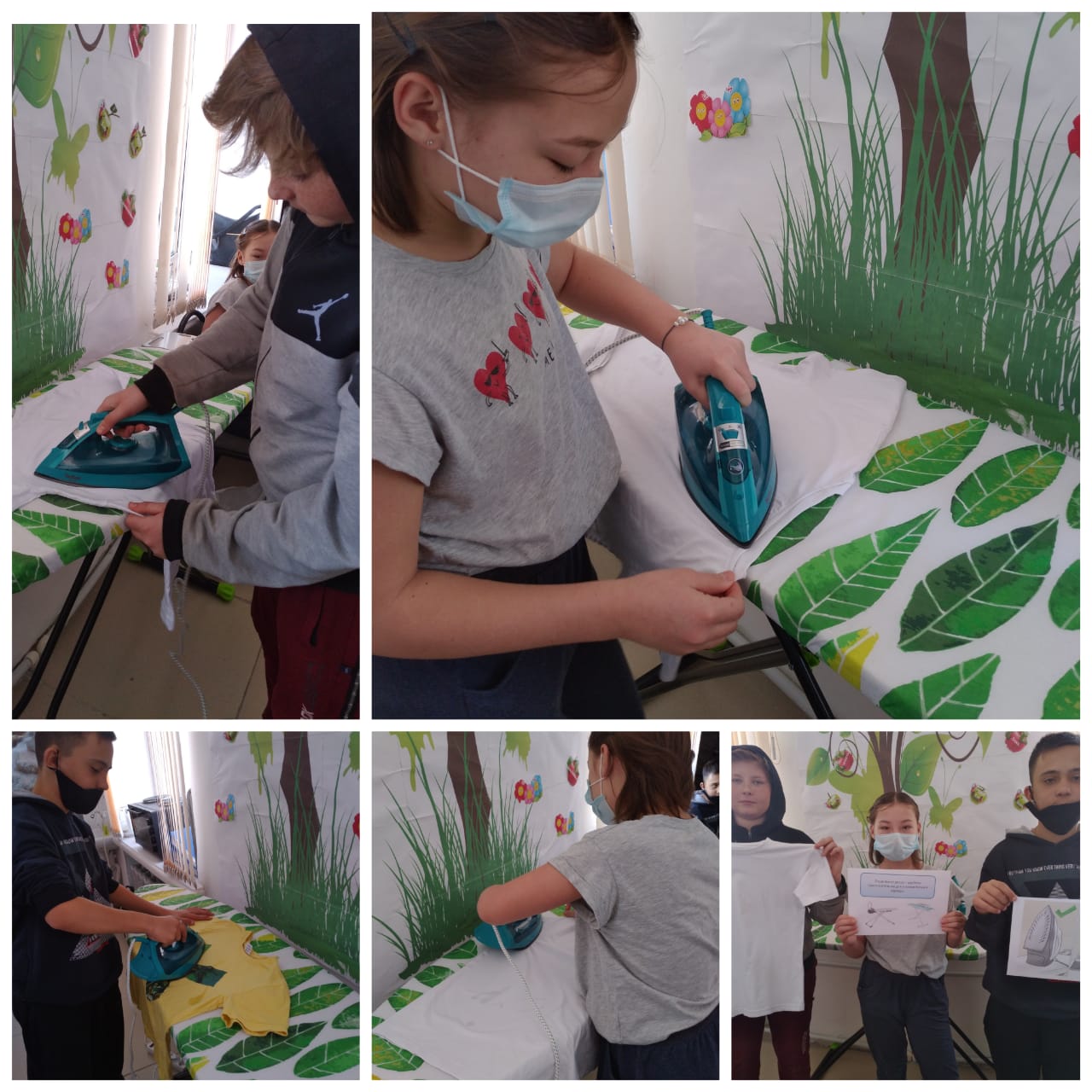 